     График работы Воскресной школы                                                            Расписание занятий Воскресной школы I смена (дети 6-и лет)                                                                                                                     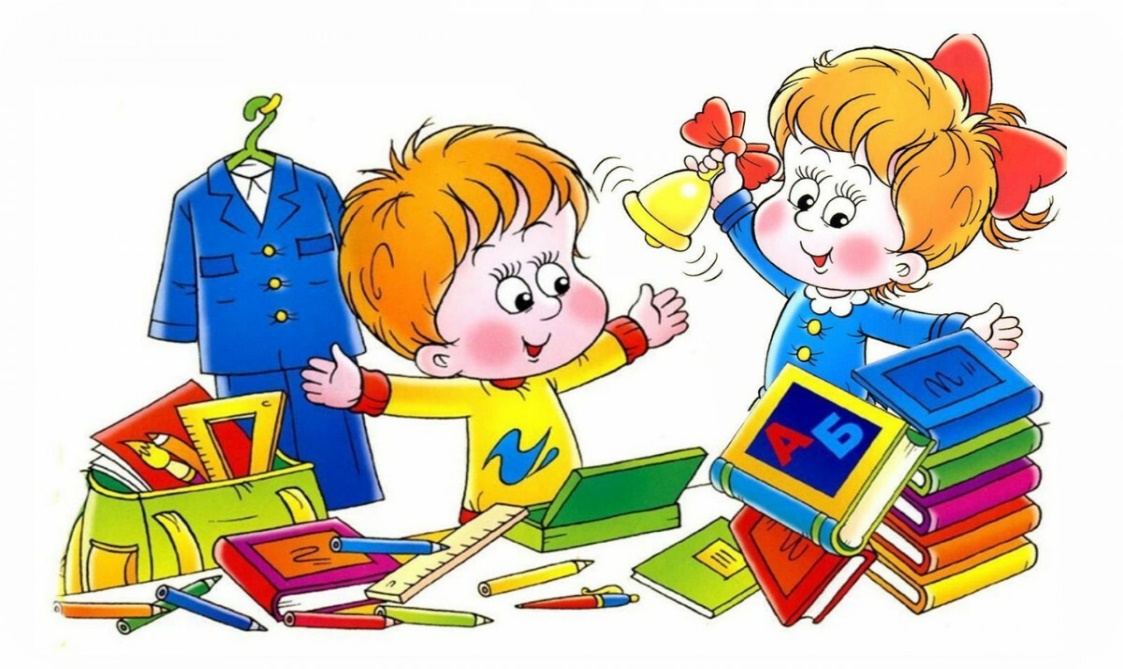    Список учителей, работающих в Воскресной школе (6 лет)Требования к уроку для детей 6 лет:- 1 альбом (большой);- цветные карандаши (не менее 7 цветов);   - 2 простых карандаша;- бейдж (с указанием фамилии, имени ребенка, № группы, возраста, на обратной стороне указать номера телефонов родителей)Оплата за Воскресную школуМАОУ «Гимназия № 1» г. Перми614036 г. Пермь ул. Космонавта Леонова, д.14 ,ИНН/КПП 5905006199/590501001ОГРН 1025901220950, ОКВЭД 85.14ОКТМО 57701000ДФ г. Перми (МАОУ «Гимназия № 1» г. Перми,  л/с 08930000155)Банк: Отделение Пермь Банка России//УФК по Пермскому краю г. Пермьр/с 03234643577010005600БИК (БИК ТОФК) 015773997к/с 40102810145370000048КБК 00000000000000000131Назначение платежа: ПОУ «Воскресная школа», ФИО ребенка,  период: за ____полугодие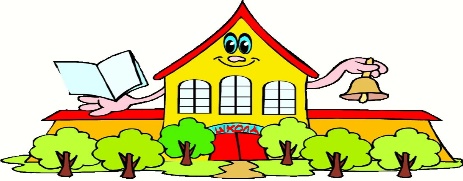 Цель программы Воскресной школы -  создание в деятельности ребенка модели учебно-воспитательной сферы, которая позволяла бы гармонично развивать личность и адаптивный потенциал для успешного обучения в начальной школе.Главной задачей является то, что дети должны прийти в 1 класс крепкими, здоровыми, с хорошо развитой правильной выразительной речью, ответственно относящимися к своим обязанностям, умеющими работать дружно, сообща, подчинять себя требованиям взрослых, обладающими достаточными знаниями об окружающем мире, способными к самостоятельной трудовой, художественной и умственной деятельности.План работы Воскресной школы на 2023-2024 уч. годНачало занятий: 16.09.2023Окончание занятий: 20.04.2024Мониторинг сформированности навыков, необходимых для освоения образовательной программы (6 лет)Пермь, 2023МесяцПервое полугодиеМесяц Второе полугодиеСентябрь16.09.202323.09.202330.09.2023Январь13.01.202420.01.202427.01.2024Октябрь07.10.202314.10.202321.10.202328.10.2023Февраль03.02.202410.02.202417.02.202424.02.2024Ноябрь04.11.202311.11.202318.11.202325.11.2023Март02.03.202409.03.202416.03.202423.03.202430.03.2024Декабрь 02.12.202309.12.202316.12.202323.12.2023Апрель 06.04.202413.04.202420.04.2024№Время1 группа2 группа3 группа4 группа5 группа109.00-09.30Веселые пальчикиКаб.35Моя ВселеннаяКаб.32Занимательный английскийКаб.34 Путешествие в мир словКаб.36Считай, смекай, отгадывайКаб.31209.35-10.05Считай, смекай, отгадывайКаб.31Веселые пальчикиКаб.35Моя ВселеннаяКаб.32Занимательный английский      Каб. 34Путешествиев мир словКаб.36310.10-10.40Путешествие в мир словКаб.36Считай, смекай, отгадывайКаб.31Веселые пальчикиКаб.35Моя ВселеннаяКаб.32Занимательный английскийКаб. 3410.40-10.50Динамическая пауза (акт.зал)Динамическая пауза (акт.зал)Динамическая пауза (акт.зал)Динамическая пауза (акт.зал)Динамическая пауза (акт.зал)410.50-11.20Занимательный английскийКаб. 34Путешествие в мир словКаб.36Считай, смекай, отгадывайКаб.31Веселые пальчикиКаб.35Моя ВселеннаяКаб.32511.25-11.55Моя ВселеннаяКаб.32Занимательный английскийКаб. 34Путешествие в мир словКаб.36Считай, смекай, отгадывайКаб.31Веселые пальчикиКаб.35Наименование курсаФ.И.О. педагогаКурс «Считай, смекай, отгадывай»Ушакова Ирина Васильевна (год)Курс «Путешествие в мир слов»Чарушникова Ольга Владимировна  (год)Курс «Занимательный английский»Костылева Ангелина Федоровна (год)Курсы «Моя Вселенная»/ «Познаю себя»Мокрушина Ирина Геннадьевна(1 полуг.)Сабитова Марина Станиславовна (2 полуг.)Курс «Волшебные пальчики»Кунгурова Элеонора Валерьевна (год)